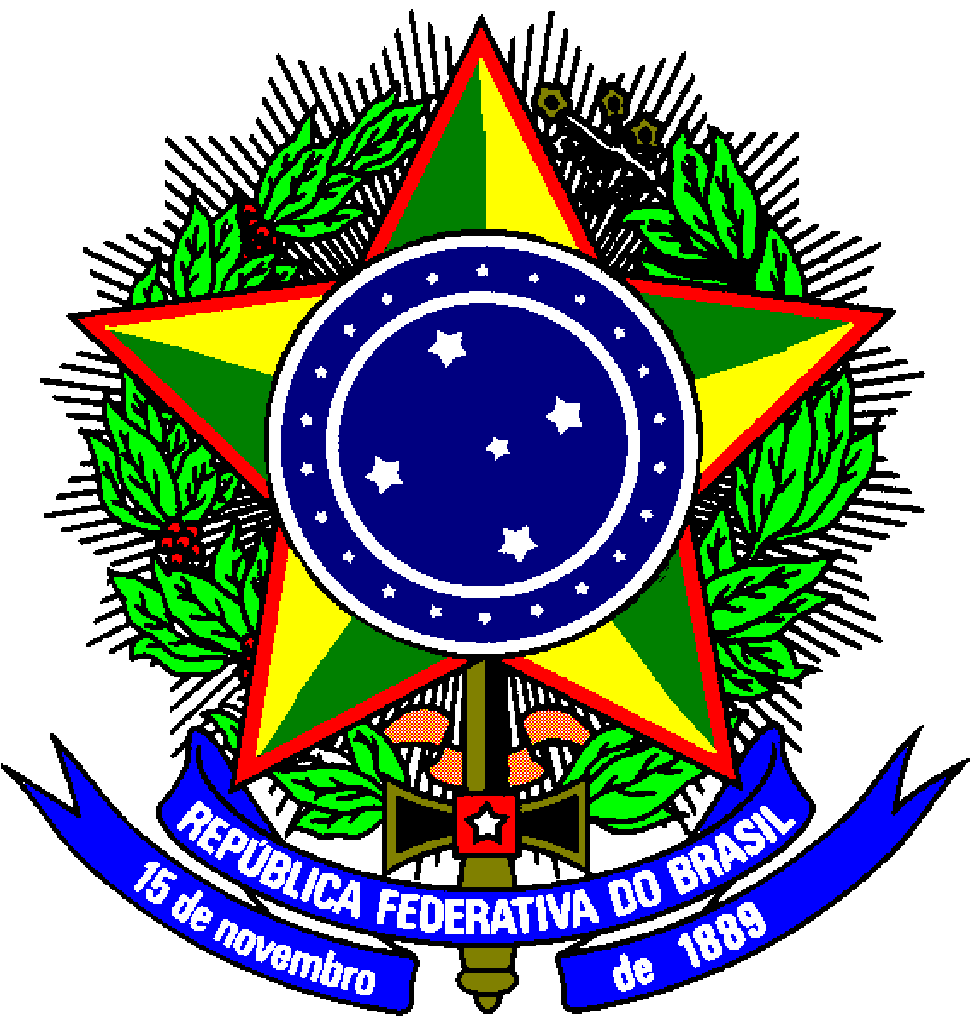 Ministério da EducaçãoSecretaria de Educação Profissional e TecnológicaInstituto Federal Catarinense – Câmpus FraiburgoANEXO V – FORMULÁRIO DE AVALIAÇÃO DO MÉRITO CURRICULARNOME DO PROJETO DE EXTENSÃO:NOME DO COORDENADOR:A avaliação do mérito curricular do Coordenador do Projeto de Extensão será baseada nos critérios descritos no quadro abaixo e terá caráter classificatório:* Será pontuada apenas a maior titulação do coordenador do Projeto de Extensão.A pontuação referente ao mérito curricular do coordenador do Projeto de Extensão será feita exclusivamente em função do que estiver registrado no currículo Lattes/CNPq. A ocorrência de informações inverídicas contidas no currículo Lattes/CNPq, sujeitará às penalidades previstas em lei.Por estar de acordo com o regramento do Edital ___/2023 declaro ser verídicas as informações prestadas no presente formulário. ________________________________________Assinatura do Coordenador do ProjetoItemCritériosPontuação por itemPontuação MáximaAvaliação a ser preenchida1Servidor com Doutorado concluído*25252Servidor com Mestrado concluído*20203Artigo completo publicado em periódico especializado, publicação de livro ou capítulo de livro1,564Trabalhos publicados em Anais, em evento regional, nacional e internacional145Coordenação de Projeto de Extensão concluído ou em andamento com orientação de bolsista266Participação em Projeto de Extensão147Orientação de estágios concluídos ou em andamento158Trabalho publicado/aprovado no catálogo de extensão - edições 2021, 2022 e 2023 1030 Somatório dos Pontos100